АДМИНИСТРАЦИЯ  ШЕЛОМКОВСКОГО СЕЛЬСОВЕТА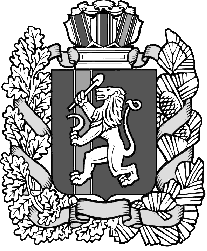 ДЗЕРЖИНСКОГО РАЙОНА КРАСНОЯРСКОГО КРАЯПОСТАНОВЛЕНИЕ21.06.2021 г.                                            с. Шеломки                               №30-пО проведении аукциона на право заключения договора аренды на земельный участок, находящийся в муниципальной    собственности  муниципального образования Шеломковский сельсовет  Дзержинского района  Красноярского края для ведения сельскохозяйственного производства.В соответствии с ст. 39.11, ст. 39.18 Земельного кодекса Российской  Федерации, руководствуясь ст.13, 16 Устава Шеломковского сельсовета Дзержинского района Красноярского края, ПОСТАНОВЛЯЮ:Организовать  и провести  торги в форме аукциона, открытого  по составу участников и форме подачи предложений на право заключения договора аренды  на земельный участок находящиеся в муниципальной собственности  муниципального образования Шеломковский сельсовет Дзержинского района Красноярского края.                                                       ЛОТ№-1Для ведения сельскохозяйственного производства по адресу: Красноярский край, Дзержинский  район, с. Шеломки, контур 78,82, площадь 1140000кв.м.,кадастровый  номер 24:10:0101002:23911.Утвердить извещение на право заключения договора аренды на земельный    участок находящиеся в муниципальной собственности муниципального образования Шеломковский сельсовет (приложение    № 1) Извещения размещаются на официальном сайте Российской Федерации в информационно-телекоммуникационной сети «Интернет»: www/torgi.gov.ru.  в периодическом печатном издании «Информационный вестник» , на официальном сайте администрации Шеломковского сельсовета : adm98117@mail.ruПостановление  вступает в силу  со дня подписания.Глава сельсовета                                                           С.В. Шестопалов.   